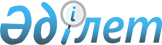 О признании утратившим силу постановления Кабинета Министров Республики Казахстан от 14 декабря 1993 года № 1247 "Об утверждении Положения о порядке передачи религиозным объединениям культовых (молитвенных) зданий, сооружений и иного имущества"Постановление Правительства Республики Казахстан от 7 февраля 2012 года № 210

      Правительство Республики Казахстан ПОСТАНОВЛЯЕТ:



      1. Признать утратившими силу:



      1) постановление Кабинета Министров Республики Казахстан от 14 декабря 1993 года № 1247 «Об утверждении Положения о порядке передачи религиозным объединениям культовых (молитвенных) зданий, сооружений ииного имущества» (САПП Республики Казахстан, 1993 г., № 49, ст. 588);



      2) пункт 8 Изменений и дополнений, которые вносятся в некоторые решения Правительства Республики Казахстан, утвержденные постановлением Правительства Республики Казахстан от 19 января 1996 года № 71 «О внесении изменений и дополнений и признании утратившими силу некоторых решений Правительства Республики Казахстан в связи с принятием Гражданского кодекса Республики Казахстан (общая часть)» (САПП Республики Казахстан, 1996 г., № 6, ст. 26).



      2. Настоящее постановление вводится в действие со дня подписания.      Премьер-Министр

      Республики Казахстан                       К. Масимов
					© 2012. РГП на ПХВ «Институт законодательства и правовой информации Республики Казахстан» Министерства юстиции Республики Казахстан
				